Fellowship of the King:  Philippians 2:5-11Thinking back on this week’s sermon, was there anything you heard for the first time or that caught your attention, challenged, or confused you? Challenge yourself to find three other scriptural examples which describe an attribute of the essence of the Son throughout both the Old and New testaments.Some argue that if God could have made the world “better” He would have.  How can this be the best of all possible worlds if it takes Jesus’ suffering and death to be highly exalted? What heresy would occur if we took verses 6-8 to mean that the change which occurred in Christ was to His essence – and why would that matter?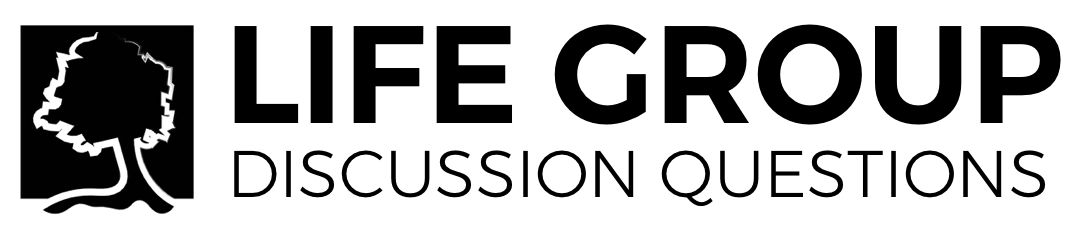 Christ emptying Himself can be challenging to understand. It is important to think of it as a paradox (two statements that seem not to be compatible because we don’t fully understand them) rather than a contradiction (two things which are mutually exclusive). What other paradoxes do you find in Scripture?What things do you struggle to give up for the sake of others?What parallels do you find in the truth of this week’s passage and a healthy Christian marriage?Do verses 9-11 teach that everyone will be saved?  Why or why not?